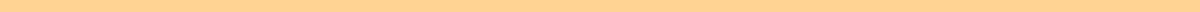 Cover Letter For Students First Job[Your Name]
[Your Address]
[City, State, Zip]
[Email Address]
[Phone Number]
[Date][Hiring Manager's Name]
[Company Name]
[Company Address]
[City, State, Zip]Dear [Hiring Manager's Name],I am writing to express my interest in the [specific job title] position listed at [Company Name], as recently advertised [mention where you found the job listing]. As a recent graduate from [Your High School or College], I am eager to bring my enthusiasm and dedication to [Company Name] and gain valuable professional experience.Although I am new to the workforce, my educational background and involvement in [mention any clubs, sports, volunteer activities, or subjects relevant to the job] have equipped me with a solid foundation in [mention skills relevant to the job, such as teamwork, problem-solving, or specific technical skills]. For instance, while working on group projects in [mention a relevant course or activity], I developed [mention specific skills or experiences] which I believe will be beneficial in a [type of work environment] environment.I am particularly drawn to this opportunity at [Company Name] due to [mention what you find appealing about the company or its industry]. I admire [mention any notable projects, values, or leadership approaches the company has] and I am excited about the possibility of contributing to such a dynamic team.I am eager to bring my background in [mention any relevant academic subjects or personal interests] and my commitment to learning and growing into the role of [job title]. I am confident in my ability to contribute positively and am enthusiastic about the hands-on experience I will gain.Enclosed is my resume, which provides further details about my education and extracurricular involvement. I would be grateful for the opportunity to discuss my application in more detail and am available at your earliest convenience for an interview. Thank you for considering my application. I look forward to the possibility of contributing to [Company Name] and am eager to bring my energy and curiosity to your team.Sincerely,[Your Name]